平成２８年６月富山県家庭的養護推進計画の概要について１．策定の経緯保護者から適切な養育を受けられない児童を、社会全体で公的な責任のもとに養育　を行う「社会的養護」について､国の専門委員会（※）が取りまとめた『社会的養護の　　　課題と将来像』では、原則として家庭養護（里親やファミリーホーム等）を優先する　　とともに、施設養護もできる限り家庭的な養育環境（施設におけるケア単位の小規模化、機能の分散化）が必要であり、「施設が９割、里親が１割」の現状から今後10数年の　　　間に施設の本体施設、グループホーム、里親等の割合を３分の１ずつにしていく　　　目標を掲げた。この目標の達成のため、都道府県は、目標値を設定した上で計画的に取組みを　　　推進する「都道府県推進計画（H27～H41）」を策定することとされている。 (※)児童養護施設等の社会的養護の課題に関する検討委員会・社会保障審議会児童部会社会的養護専門委員会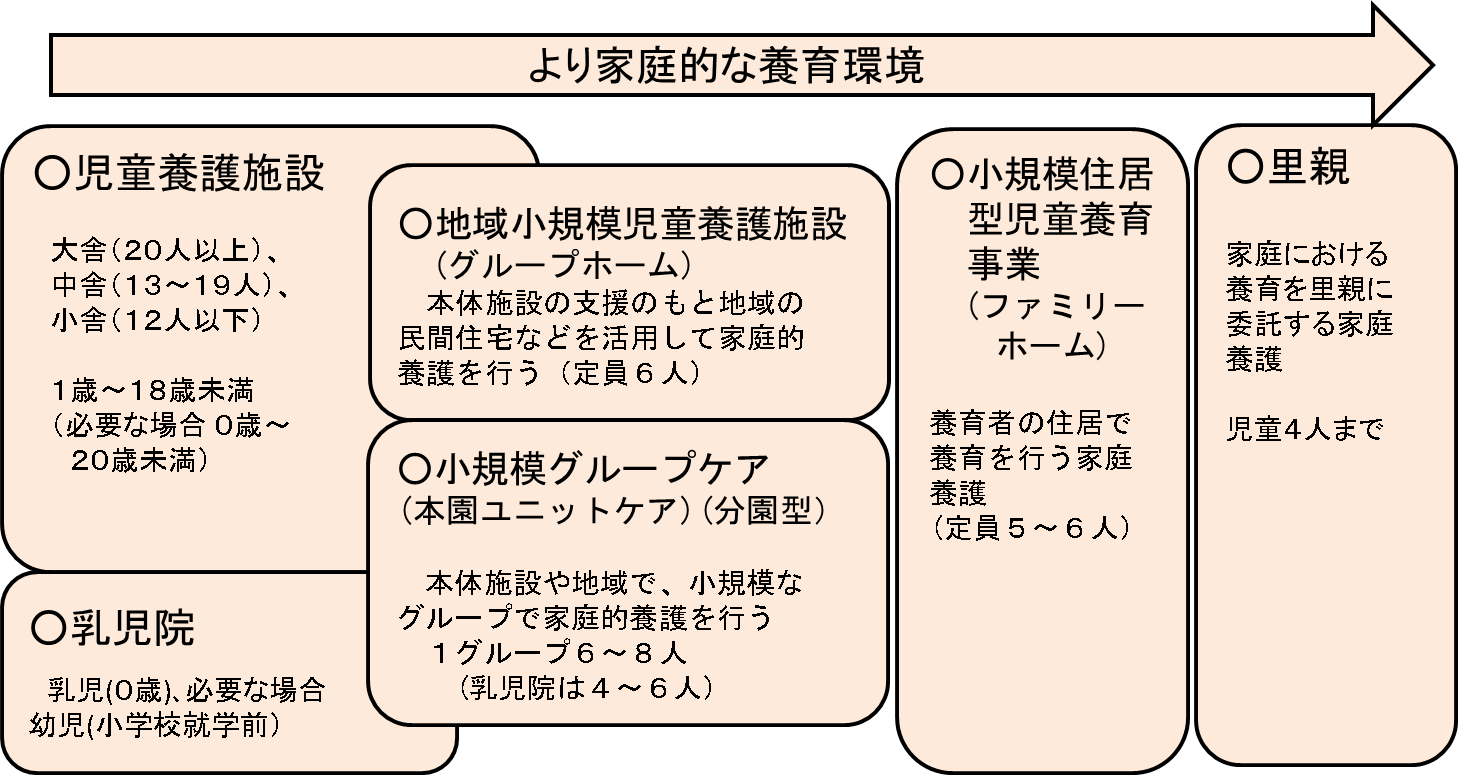 ２　「富山県家庭的養護推進計画」の概要（１）目標値の設定（H27年度～H41年度末）①「富山県人口ビジョン」で示された「富山県の将来人口展望」などをもとに、　　　社会的養護を必要とする児童数を推計各年度における社会的養護の需要量②国における考え方を踏まえ、本県における目標値を設定ア　家庭的養護（里親・ファミリーホーム）を優先イ　児童養護施設等においては、集団による養育から、より家庭的な環境での少人数による小規模グループケアへの移行を推進する。ウ　今後十数年をかけて、里親及びファミリーホーム、グループホーム、児童　　養護施設等の本体施設の割合が概ね３分の１ずつとなることを目指す。　　　　家庭的養護推進計画の目標値（２）家庭的養護を推進するための取組み①児童養護施設等の小規模ケア化を推進するための環境整備本体施設の小規模ケア化のための施設整備、施設職員の専門性向上や人員配置の充実、地域分散化（グループホームの設置）②家庭養護（里親等）を推進するための里親制度の普及啓発や里親の育成　　一般県民等を対象とした広報や制度説明会等による普及啓発活動、里親登録者に対する研修や施設児童との交流事業等　　　　③入所児童の自立支援に向けた取組み　　　　将来の自立に必要な生活習慣、社会性の習得のための生活指導や学習支援等　